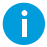 Section 1TAC client details(e.g. parent, partner, guardian)Section 2Progress towards goals and current intervention update Outline of current situationNote any changes to injuries or medical condition, social situation, and current capabilities.Progress towards achievement of goals Section 3Report of intervention completion Complete this section if recommending that intervention is complete. If recommending further intervention, skip to Section 5.Briefly outline outcome measure results, including recommendation for any follow up required. Attach scores or summary for any outcome measures used.Section 4Proposed/revised goals for OT intervention Complete this section if recommending further intervention or services. These goals should support areas of function identified by the person and be realistically achievable within the duration of the service plan. GoalEnsure the goals are specific, measurable, activity based, achievable, realistic and timely (SMART goals). It should be clear how outcomes will be measured. Refer to notes if more information is required.Proposed strategiesNote who will be involved, e.g. OT, family members, other support people.Section 5Plan justification How will the OT plan address key life areas identified by the person, and contribute to enhancing participation in occupational activities and roles with reference to the TAC Clinical Framework? Are there any anticipated changes in support needs resulting from the plan that will assist a transition to self-management? For example, will the plan lead to increased independence and reduced funded support hours?Section 6Other relevant information Section 7Other recommendations If yes, please outline. Refer to the TAC occupational therapy guidelines.If yes, please outline.Section 8Summary of hours and duration for OT intervention If intervention is requested beyond the end date of this plan, the OT will be requested to complete another OT Plan Review after the above intervention timeframe.SECTION 9PROVIDER DETAILS 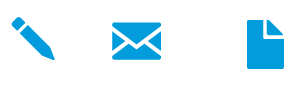 PrivacyThe TAC will retain the information provided and may use or disclose it to make further inquiries to assist in the ongoing management of the claim or any claim for common law damages. The TAC may also be required by law 
to disclose this information. Without this information, the TAC may be unable to determine entitlements or assess whether the treatment is reasonable and may not be able to approve further benefits and treatment. If you require further information about our privacy policy, please call the TAC on 1300 654 329 or visit our website at www.tac.vic.gov.au
First nameLast nameTAC claim numberDate of accident /  / Date of birth /  /  Street name and numberSuburb/TownPost codeClient phone numberClient email addressKey contact if not clientKey contact phone numberRelationship of key contactGoal, including measurable outcome, 
if applicableAchieved or 
not achievedComments (include barriers to goal achievement)Goal Proposed strategiesOT hours requestedTotal hoursTotal hoursAre you recommending assistive technology for this person?Are you recommending other services or assessments for this person?Total hours of individual servicesTotal hours of OT travel time (if required)Proposed commencement date /  / Proposed review date /  / Provider name, address, 
email and phone number(Type details or insert image of 
practice stamp.)SWEP credentialing levelDays/hours availableSignatureInsert image (jpg/png) of signature.(Or print, sign and scan the form.)Date /  /  